2020中国（西安）国际水处理技术与装备博览会邀 请 函2020中国（西安）国际水处理技术与装备博览会定于2020年11月在西安市举办，现诚挚邀请贵单位参展参会，展会具体情况如下：一、指导思想以习近平新时代中国特色社会主义思想为指导，坚定不移走生态优先、绿色发展的新道路，按照“节水优先、空间均衡、系统治理、两手发力”的发展思路，推动以水资源的永续利用支撑城市经济社会的可持续发展，助力国家城镇管网建设及污水处理提质增效、筑牢饮水安全防线，构建覆盖西北及“一带一路”沿线国家和地区的技术交流、项目投资、设备采购平台。二、组织机构主办单位：陕西省会展中心、西安建筑科技大学协办单位：陕西省土木建筑学会给排水专业委员会、陕西省质量技术协会、陕西省特种设备协会、新疆维吾尔自治区生态环境保护产业协会、西安市环境保护产业协会、大连市环境保护产业协会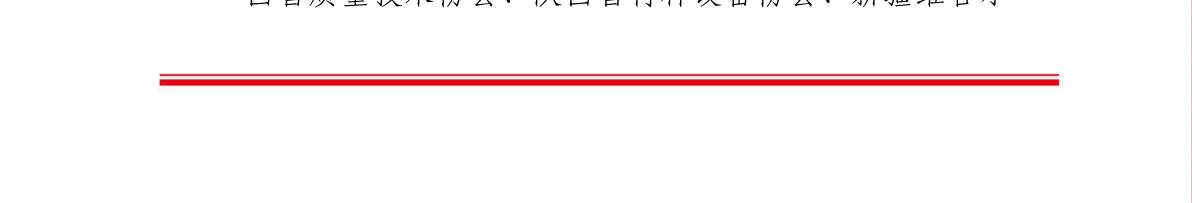 支持单位：国际水协会、陕西省教育厅、西安市生态环境局三、时间、地点时间：2020年11月26日-28日地点：中国·陕西·西安国际会展中心四、展区设置2020水博会共设2个室内馆，分13个展区，展出面积20000平方米。（一）水处理馆：污水/污泥/废水处理设备展区展示内容：污水处理成套设备、污泥处理成套设备、工业废水处理技术与设备、一体化污水处理设备、油水分离设备、气浮设备、拦污设备、压滤脱水设备、过滤沉淀设备、过滤器材、机械格栅、污水配套设备、曝气设备、生化处理工艺、气浮设备、消杀设备、投药装置。污泥无害化处置设备、污泥处理与资源化设备（处理后的污泥制砖、制肥等）、市政污水管道内污泥处理设备、水库用水处理设备（涉及城市饮用水安全）、景观水处理设备（人工湿地水处理）、泳池水处理设备、医院污水/废水处理设备、畜禽养殖排污处置膜技术与膜处理产品展区展示内容：膜组件、膜分离技术、设备及服务、膜壳、膜配套设备、软化水设备、超纯水设备、过滤设备、工业纯水机、中水循环利用、海水淡化与利用、高盐度废水零排放工艺、垃圾渗滤液处理智慧水务与仪器仪表展区展示内容：水质分析与检测仪器、环境水质连续自动监测系统、物联网技术涉及的环境监测的仪器仪表技术及设备、水流、温度、压力、流量、热测定等连续自动监测系统、水环境监测类传感器技术及产品水务公司及工程案例展区展示内容：水务公司主要从市政污水处理、市政供水、工业污水处理、中水与循环水、环境综合整治项目、黑臭水体治理、乡镇及新农村污水处理等方面集中展示技术开发、设备生产、工程案例、水源保护、管网建设、水质检测、供水服务、污水处理、再生水利用、污泥处置、运营管理、品牌塑造、管理输出等方面内容净水设备与药剂展区展示内容：净水设备：水质净化设备、全屋水处理设备、水质软化技术、地下水污染修复技术与装备、消毒杀菌设备、软水机、净水机、直饮净水器、纯水机、IC智能卡饮水机、自动售水机、矿泉水净化等成套设备药剂：混凝剂、助凝剂、絮凝剂、缓蚀剂、阻垢剂、清洗剂、破乳剂、重金属捕捉剂、杀菌剂、杀生剂、粘泥剥离剂、预膜剂、pH调节剂、除臭剂、吸附剂、脱水剂、树脂、环境生物制剂黄河流域治理展区展示内容：展示沿黄河流域9个省区的政府单位以及政府职能单位（如水利部黄河水利委员会、各省水利厅、各省生态环境厅）在黄河流域生态保护与环境治理、水资源利用等方面取得的成果，各机关单位展示交流学习先进单位更好落实习总书记指示；展示在建、拟建重大项目和水利水电等重大工程，便于项目供需对接；展示高技术装备应用、5G、大数据中心、智慧环评、物联网等装备在黄河流域生态环境保护和治理领域的应用成果；展示高校及科研机构针对黄河流域生态环境保护与治理领域的研究成果；展示水土保持及黄河支流的治理成果政府环境综合治理成果展区展示内容：生态治理、生态修复、城市污水处理设施提标改造、水环境监管、水污染防治、黑臭水体治理、新技术应用（二）给排水馆：城镇给排水展区展示内容：各种金属/非金属管材、管件、管冒、封头、异径管、接头、弯头、管道、检查井/井盖等；各种计量泵、化工泵、水泵、污水泵；各种阀门、法兰、流体设备等；供水计量设备、村镇供水成套设备、输配水系统、供水控制设备、智能水表、远程抄表系统、智慧供水排水仪器仪表技术及产品、管道漏损检测、节水技术等建筑给排水展区展示内容：建筑给水设备（二次供水成套设备、楼宇变频供水机组、无负压稳流供水设备、恒压变频供水设备、气压给水设备、水箱/水塔、水泵、电控柜、压力控制器、安全阀、压力表、止回阀、闸阀及管道、新型建筑管道、家装管道等）、建筑排水设备（水封装置，隔油器、毛发聚集器、通气设备、排污泵、虹吸排水系统、建筑污水收集与处理一体化设备等）、建筑消防设备（建筑消防供水设备、消防供水稳压系统、消防水泵、消防水箱、消防管道、火灾自动报警系统、自动喷水灭火系统、消火栓系统等）、设计单位、工程案例等应急给排水展区展示内容：可移动水质净化设备、消毒药剂、水袋、运水车等；阻水、照明、发电设备、消安产品，应急供水、排水泵站（车）、管道疏通清污设备、泵阀管及成套设备、抢修节等市政工程装备及案例展区展示内容：市政雨、污水管道铺设设备、管道检查设备、管道疏通设备、管道整改施工设备、市政供水、排水技术及设备、排水管网改造、雨污分流改造、城镇防汛排涝设备、非开挖技术装备、管线工程设备等科研成果展区展示内容：全国各高校、研究院、设计院科研成果展示，各类大型水务集团科研成果展示海绵城市及地下综合管廊系统展区展示内容：海绵城市产品（雨水处理、截污弃流、蓄水模块、蓄水池、雨水箱、透水铺装、绿色屋顶），排水设施（排水管、集水井、雨水口、雨水篦子）、辅材（管材、石材）、集成设施（控制设备、成套设备）、创新设备、监测系统、软件；城市管网信息化管理、数字地下管网监控、智能井盖及配套产品。五、观众规模第二届中国（西安）国际水处理技术与装备博览会专业观众来自陕西、甘肃、宁夏、新疆、青海、西藏、四川、山西、重庆、河南10个省区，涉及相关主管部门、市政、造纸、石油化工、纺织印染、化肥、电镀及玻璃镀膜、电厂、热力、矿业、制药、食品、啤酒厂、污水处理厂、城市规划设计院、中建西北院、西北有色等科研院所等诸多领域，拟邀5000家采购单位，届时博览会支持单位将组织各排污企业到会观摩学习，加之参加学术论坛的各单位领导、技术总工2500余人，预计专业观众数量将达到25000人以上。六、主要活动开幕式暨黄河流域生态保护和高质量发展论坛；领导巡馆；“水处理扶贫西北行”启动仪式；保卫黄河我们在行动；西部各省市区水处理问题现场诊断活动；专业观众工程案例现场参观活动；项目签约仪式；项目推介会；科技成果和专利技术发布会；颁奖典礼；晚宴抽奖活动；七、同期学术论坛1、水源水质污染与水源地环境修复论坛2、城市供水水质安全与水质污染控制论坛3、城市污水处理、污泥处置与资源化利用论坛4、村镇供排水关键技术与美丽乡村建设论坛5、黑臭水体治理与水环境修复论坛6、工业水处理与废水资源化论坛7、智慧水务管理与新型监测技术论坛8、雨洪管理与海绵城市建设论坛9、膜分离技术与应用论坛10、城镇供排水管网系统建设与维护论坛八、收费标准（一）展位费用注：1、标准展位（3m×3m）、异形展位（3m×5m）：高2.5米，提供三面围板、中文楣板制作、接待桌一张、折椅两把、射灯两只、220V/10A插座一个；特装展位：馆内只提供光地，不提供任何配置。（二）本届水博会征集协办单位、赞助单位、战略合作单位、新技术新产品专场推介单位，详细合作方案请与组委会办公室联系。九、组委会联系方式地  址：陕西省西安市碑林区建设东路41号联系方式：029-68789055  68787933参展联系人：马良玉13299135566沈建伟13363941016参会联系人：联系方式：029-68789155参会联系人：梁晶晶手机号码：18281819039邮  箱：2572854692@qq.com有关博览会红头文件及各支持单位、协办单位红头文件，博览会展位图、参展企业名单、采购企业名单等更多详细信息请扫描下方二维码：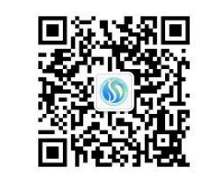 西安建筑科技大学副校长水博会组委会主任2020中国（西安）国际水处理技术与装备博览会展位规格标准展位异形展位室内光地（36㎡起租）国内企业CNY 9000/个CNY 15000/个CNY 900/㎡国外企业USD 1300/个USD 2170/个USD 130/㎡